NACN-U.S.A. Expresses Concern about Equal Access in Accordance with Individual’s Gender Identity in Community Planning and Development ProgramsNACN-U.S.A. has joined nine other organizations in filing public comment concerning the proposal by the U.S. Department of Housing and Urban Development: Equal Access in Accordance with an Individual’s Gender Identity in Community Planning and Development Programs. The proposed regulations would forbid discrimination on the basis of “gender identity.” 80 Fed. Reg. at 72648-49 [§ 5.106]. 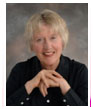 The regulations define the term “gender identity” as “the gender with which a person identifies, regardless of the sex assigned to that person at birth.” Id. at 72648 [§ 5.100]. The proposal would mandate that a man who asserts that he is a woman may not be refused access to shared women’s sleeping quarters and bathing areas. Similarly, a woman who asserts that she is a man may not be refused access to shared men’s sleeping quarters and bathing areas. These organizations are expressing concern for the privacy needs and sense of perceived security by persons whom they serve, be it in shelters or the variety of housing services in which vulnerable populations are served by nurses and others, if these regulations are promulgated. Letter to the U.S. Department of Housing and Urban Development was signed by the NACN-USA President, Diana Newman along with the National Association of Evangelicals, U.S. Conference of Catholic Bishops, Christian Medical Association, Institutional Religious Freedom Alliance, Christian Legal Society, Liberty Institute, Family Research Council, The National Catholic Bioethics Center, Southern Baptist Convention. (Posted 2/12/2016)